        Österreichische Gesellschaft für Zytometrie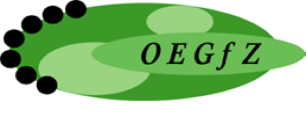 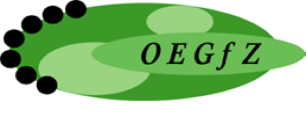 				              Austrian Society for CytometryAustrian Society for Cytometryc/o Vienna Medical Academy T: +43 1 405 13 83 21E: ds@wma.co.atAlser Straße 4A-1090 ViennaAPPLICATION FOR CORPORATE MEMBERSHIPMAIN SPONSORin theAustrian Society for Cytometrycompany:  _______________________________________________________________________________      address:  _________________________________________________________________________________phone (+ country code):   ____________________________ fax:  __________________________________e-mail:   _________________________________________________________________________________Deligate1 of the corporate member1 Official, voting representative of the society. Changes to the person of the delegate must be announced in writing to the board immediatelytitle, first name, last name:   _________________________________________________________________contact address:  __________________________________________________________________________phone (+ country code):   ____________________________ fax:   _________________________________e-mail:   _________________________________________________________________________________We intend to support the OEGfZ with an annual contribution of EUR 3.500.-Admission as a corporate member of the society will be decided at the next board meeting........................, the .................. 	Signature and company stamp: .................................................We consent to the electronic collection of this data and its use in accordance with the objectives of the Company.Detailed information you find on our website: https://www.zytometrie.at/